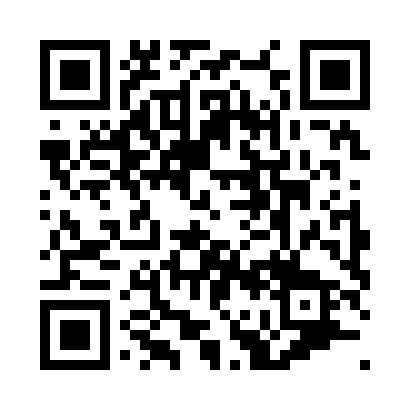 Prayer times for Broughton, Buckinghamshire, UKWed 1 May 2024 - Fri 31 May 2024High Latitude Method: Angle Based RulePrayer Calculation Method: Islamic Society of North AmericaAsar Calculation Method: HanafiPrayer times provided by https://www.salahtimes.comDateDayFajrSunriseDhuhrAsrMaghribIsha1Wed3:355:331:006:088:2810:272Thu3:325:311:006:098:3010:293Fri3:295:291:006:108:3110:324Sat3:265:281:006:118:3310:355Sun3:235:261:006:128:3510:386Mon3:205:241:006:138:3610:417Tue3:175:221:006:148:3810:448Wed3:145:211:006:158:3910:479Thu3:115:191:006:168:4110:4910Fri3:095:171:006:178:4310:5111Sat3:085:1612:596:188:4410:5212Sun3:075:1412:596:188:4610:5313Mon3:065:1212:596:198:4710:5414Tue3:055:1112:596:208:4910:5415Wed3:055:0912:596:218:5010:5516Thu3:045:0812:596:228:5210:5617Fri3:035:061:006:238:5310:5718Sat3:025:051:006:248:5510:5719Sun3:025:041:006:258:5610:5820Mon3:015:021:006:268:5810:5921Tue3:015:011:006:268:5911:0022Wed3:005:001:006:279:0111:0023Thu2:594:591:006:289:0211:0124Fri2:594:571:006:299:0311:0225Sat2:584:561:006:309:0511:0226Sun2:584:551:006:309:0611:0327Mon2:574:541:006:319:0711:0428Tue2:574:531:006:329:0811:0529Wed2:574:521:016:329:0911:0530Thu2:564:511:016:339:1111:0631Fri2:564:501:016:349:1211:06